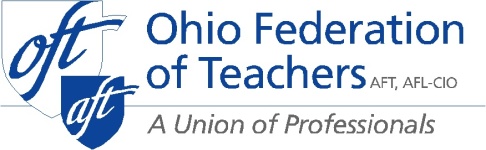 2018 OFT Local Leaders ConferenceSept. 28-29Nationwide Hotel and Conference Center100 Green Meadows Dr. S, Lewis Center 43035Friday Sept. 286 p.m.			Registration7 p.m. 			Welcome - OFT President Melissa Cropper 		Candidate panel discussion9 p.m.			ReceptionSaturday Sept. 298 a.m.			Breakfast8:30-11:30 a.m.		Trainings Connect training - OFT Field Coordinator Kim Luther, OFT Comptroller Mark Lesser, Ambrose Tarrant (AFT)Conversation training - OFT Director of Legislation and Political Action Darold Johnson, OFT Field Coordinator Tom RoseTrauma training - TBD, Heather Stambaugh (Greenon)Leadership Cohort (for local presidents) - President Cropper11:30 a.m.- noon 	Break/LunchNoon-2 p.m. 		OFT Executive Council meeting2-4 p.m. 		OFT committees (Budget, Human Rights, Ed Issues, Career Tech Ed, Legislative and School 			Finance,  Higher Ed, PSRP and School Health Care Providers, Retirement and Communications).Training descriptions:Connect: Toolkit, AFT's member database program currently used by locals, is being replaced with a new program called Connect. This program is more user-friendly and offers many features that are unavailable in Toolkit. Connect will allow locals to work more efficiently. The goal is to transition all locals to this new program, so all locals should participate.This workshop is geared toward local treasurers, presidents or any other local officer or activist who will be managing your local union's member database. The workshop is interactive, so participants must bring a laptop or tablet.Conversation: Making what seems difficult easy to do successfully. How to get beyond the fear of talking with your colleagues about the union, legislative issues, workplace concerns, and making an ask to participate in an event. How to become comfortable talking about important topics. Strengthening your local with more effective listening skills.Messaging, staying on point during conversations with members about the benefits of sticking with the union.Trauma: The Union Response to Students’ Stress and Trauma is a training initiative to bring trauma-informed and trauma-responsive practices to schools. It can be a key part of a school strategy to support and help heal students’ trauma so that they can have academic and personal success. The training was developed nationally by Futures Without Violence in partnership with several organizations including AFT.The curriculum was developed for school-based teams to learn the core elements of how to respond to trauma and foster healing. Its focus is on strategies and applications in the school setting by all employees who interact with students. The curriculum provides leadership development combining four important areas: healing from trauma, race and gender equity, social emotional learning and positive school discipline.Leadership Cohort: OFT's leadership development program for local presidents.